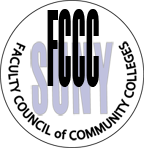 Faculty Council of Community CollegesResolution in Support of the UFS’s Resolution on Verification of Campus Governance Consultation on Academic Program Actions
G2: 2017 – 2018
Passed Unanimously on April 7, 2018WHEREAS the Faculty Council of Community Colleges agrees with the University Faculty Senate’s support for the principle that all academic program actions must be reviewed and acted upon by campus faculty governance prior to submission to SUNY System Administration for approval; andWHEREAS the Faculty Council of Community Colleges has firmly and consistently advocated for faculty purview over the curriculum (FCCC Resolution G2: 2014-2015, Faculty Purview over the Curriculum and Academic Standards); and WHEREAS the exercise of that purview should occur through the completion of the clearly delineated, established shared governance process for each campus; and
WHEREAS the Campus Governance Leader represents the will of the campus governance body, which is arrived at through that established governance process;THEREFORE BE IT RESOLVED that the Faculty Council of Community Colleges endorses the University Faculty Senate’s Resolution on Verification of Campus Governance Consultation on Academic Program Actions (178-05-01); andBE IT FURTHER RESOLVED that the Faculty Council of Community Colleges respectfully requests that the SUNY Chancellor ensure that the academic administrative officers of every SUNY Community College consult closely with the Faculty, through established shared governance processes, regarding any changes in academic programs, policy, or curricula that affect the educational mission of the campus; andBE IT FURTHER RESOLVED that the Faculty Council of Community Colleges urges Campus Governance Leaders to verify campus governance consultation by signing off on required SUNY System forms for academic program actions only when the campus shared governance processes have been completed.